                        Lycée sidi boyahia                        évaluation n° 2     Sciences de physiques                 2 AIPC / ……                   Nom : …………………………………………………..  N° :……                                           enseignant : M.elouaaziki                                                                                                                                       Sujet noteExercice 1 :  ( 8 pts)                                                                                                                                Répond par vrai ou faux :Pour faire une ombre ,on est besoin d’une source de lumière …………………L’ombre qui se projette sur l’écran s’appelle l’ombre propre ……………………..L’ombre portée est la partie non éclairée de l’objet opaque ………………………La taille de l’ombre portée varie de la position de la source lumineuse ………….La lentille est un milieu transparent et homogène ou un des surfaces est sphériques . …………………….L’éclipse du soleil se produit quand la terre interpose entre le soleil et la lune ………………….La lentille à bords minces est une lentille divergente ………………………..La distance focale est la distance entre le centre optique et le foyer principal image F’  …………………………….Complète par ces mots qui convient :  image -  écran – opaque – sténopé – renversée La chambre noire est une boite ……………………. Qui a deux faces dont la première se forme d’un trou s’appelle ………………………… et l’autre face se forme de papier calque qui le rôle de l …………………..   la chambre noire donne une …………………….. …………………… d’un objet lumineux 44Exercice 2 :  ( 8 pts )                                          On considère la figure suivante :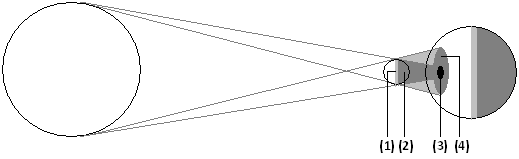 Précisez le nom  du phénomène dans cette  figure ?  en précisant le soleil ; la terre et la lune ………………………………………………………………………………………………………………….Donnez le nom de chaque nombre de la figure ?1 : ……………………………………….  2 :………………………………………………. 3 :………………………………………………… 4 :………………………………………………………………Expliquez le phénomène ( conditions ) ?    ………………………………………………………………………………………………………………………… ……………………………………………………………………………………………………………………………………………………………………………………………………………………………………………………………Déterminez (  en colorant différents ) les habitants ayant l’éclipse totale et qui ayant l’éclipse partielle sur la figure 2222Exercice 3 :  ( 4 pts)                                                                                                          L1                                                                                                                                                                        F                   O             F’           ∆       Nommer  les lements  suivants  L1:…………………………………………   O: ……………………………………..   F’:…………………………………………F :  ………………………………………………………………….  ∆:…………………………………………………………..On dirige la lentille L1 vers un faisceau de lumière parallèle a l’axe optique principale . dessiner le trajet du faisceau dans le schéma précèdent2.51.5